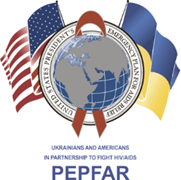 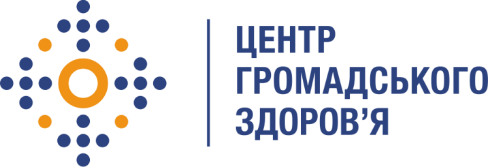 Державна установа «Центр громадського здоров’яМіністерства охорони здоров’я України» оголошує конкурс на відбір консультанта з аналізу та використання даних  дослідження  «Впровадження системи епіднагляду за недавньою ВІЛ-інфекцію з використанням  тестів на недавню ВІЛ-інфекцію в місці надання послуг серед осіб, яким нещодавно  було встановлено наявність ВІЛ-інфекції в Україні» в рамках проекту «Посилення лікування ВІЛ-інфекції, спроможності лабораторної мережі, замісної підтримуючої терапії та програмного моніторингу в Україні в рамках Надзвичайної ініціативи Президента США з надання допомоги у боротьбі з ВІЛ/СНІД (PEPFAR)»Назва позиції: консультант з аналізу та використання даних дослідження «Впровадження системи епіднагляду за недавньою ВІЛ-інфекцію з використанням тестів на недавню ВІЛ-інфекцію в місці надання послуг серед осіб, яким нещодавно було встановлено наявність ВІЛ-інфекції в Україні»Період надання послуг: лютий – вересень 2022 рокуЗагальна інформація: Конкурс проводиться в рамках проекту «Посилення лікування ВІЛ-інфекції, спроможності лабораторної мережі, замісної підтримуючої терапії та програмного моніторингу в Україні в рамках Надзвичайної ініціативи Президента США з надання допомоги у боротьбі з ВІЛ/СНІД (PEPFAR)», що впроваджується Державною установою «Центр громадського здоров'я Міністерства охорони здоров’я України» (далі – ДУ «Центр громадського здоров'я МОЗ України», ЦГЗ) за підтримки Федерального агентства «Центри контролю та профілактики захворювань США» (CDC) в рамках Надзвичайної ініціативи Президента США з надання допомоги у боротьбі з ВІЛ/СНІД (PEPFAR). Завдання:Здійснює обробку та аналіз даних за результатами дослідження «Впровадження системи епіднагляду за недавньою ВІЛ-інфекцію з використанням тестів на недавню ВІЛ-інфекцію в місці надання послуг серед осіб, яким нещодавно було встановлено наявність ВІЛ-інфекції в Україні» (далі – Дослідження).Здійснює оцінку клініко-епідеміологічних характеристик випадків недавньої ВІЛ-інфекції за даними медичної інформаційної системи «ВІЛ-інфекція в Україні» (далі – МІС-ВІЛ), визначає фактори, пов’язані із недавньою ВІЛ-інфекцією, оцінює правильність класифікації випадків недавньої ВІЛ-інфекції, здійснює розрахунок індикаторів.Надає послуги з візуалізації даних щодо недавньої ВІЛ-інфекції за результатами Дослідження та за даними МІЛ-ВІЛ.Надає рекомендації за результатами аналізу випадків недавньої ВІЛ-інфекції, сприяє використанню відповідних даних у практиці громадського здоров’я, бере участь у визначенні потреб у поглибленому аналізі для прийняття управлінських рішень. Надає послуги з розробки матеріалів, презентацій, аналітичних матеріалів для тренінгів, семінарів-нарад, конференцій, круглих столів тощо.Вимоги до кандидатів: повна вища освіта медичного, природничого, суспільного або технічного напрямку освітньо-кваліфікаційного рівня магістра або бакалаврапрофесійна підготовка, навички та/або досвід в управлінні та аналізі данихволодіння принаймні одним інструментом для оперування, аналізу та візуалізації данихзнання англійської мови на рівні, достатньому для роботи з технічною літературоюБуде перевагою:досвід роботи у сфері ВІЛ/СНІД, зокрема, з даними МІС-ВІЛволодіння декількома інструментами для аналізу та візуалізації данихРезюме українською та англійською мовами мають бути надіслані електронною поштою на електронну адресу: vacancies@phc.org.ua з копією на o.nesterova@phc.org.ua. В темі листа, будь ласка, зазначте: «45 - 2022 Консультант з аналізу та використання даних дослідження «Впровадження системи епіднагляду за недавньою ВІЛ-інфекцію з використанням тестів на недавню ВІЛ-інфекцію в місці надання послуг серед осіб, яким нещодавно було встановлено наявність ВІЛ-інфекції в Україні»».Термін подання документів – до 07 лютого 2022 року, реєстрація документів 
завершується о 18:00.За результатами відбору резюме успішні кандидати будуть запрошені до участі у співбесіді. У зв’язку з великою кількістю заявок, ми будемо контактувати лише з кандидатами, запрошеними на співбесіду. Умови завдання та контракту можуть бути докладніше обговорені під час співбесіди.Державна установа «Центр громадського здоров’я Міністерства охорони здоров’я України» залишає за собою право повторно розмістити оголошення про вакансію, скасувати конкурс на заміщення вакансії, запропонувати посаду зі зміненими обов’язками чи з іншою тривалістю контракту.